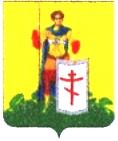 АДМИНИСТРАЦИЯ ДМИТРИЕВСКОГО СЕЛЬСКОГОПОСЕЛЕНИЯ КАВКАЗСКОГО РАЙОНАР А С П О Р Я Ж Е Н И Е01  июня 2011 года                                                                             №25-рстаница ДмитриевскаяОб обеспечении требований  пожарной безопасности в период уборки урожая,  заготовки кормов и хранении зерна в Дмитриевскомсельском поселении  Кавказского района Во исполнение Федерального  закона Российской Федерации от 21 декабря 1994 года № 69-ФЗ «О пожарной безопасности»,  Закона Краснодарского края от 31 марта 2000 года № 250-КЗ «О пожарной безопасности в Краснодарском крае», Постановления администрации муниципального образования Кавказский район  от 19 мая 2011года № 439 «Об установлении на территории муниципального образования Кавказский район особого противопожарного режима» и в целях  проведения мероприятий по предупреждению чрезвычайных ситуаций, связанных с защитой от пожаров  выращенного урожая, мест хранения кормов и зерновых колосовых и зернобобовых культур:1. В связи с наступлением весенне-летнего пожароопасного периода, установившейся жаркой и сухой погодой, высокой вероятностью возникновения пожаров, в целях защиты жизни и здоровья граждан, личного, государственного и муниципального имущества от пожаров и ограничения их последствий, ввести с 1 июня по 1 октября 2011 года особый противопожарный режим на территории Дмитриевского сельского поселения  Кавказского района.1.Рекомендовать руководителям предприятий всех форм собственности:1.1. Издать приказы и распоряжения  по вопросам предупреждения чрезвычайных ситуаций, связанных с обеспечением противопожарной защиты хлебоуборочных работ, зернохранилищ, мест складирования грубых кормов, уборочной техники и мест проживания лиц, прикомандированных на уборку урожая.1.2. Убрать и вывезти горючий мусор, выкосить и вынести  сухую траву и камыш в местах прилегания к зданиям и строениям.21.3. Осуществлять выход  автотранспортной техники из гаража только с первичными средствами пожаротушения и искрогасителями.1.4. Выполнять опашку полей со стороны лесополос и дорог, шириной опашки не менее 4-х метров.1.5. Провести инструктаж  всех участников уборки по вопросам пожарной безопасности.1.6. Категорически запрещать выжигание стерни и пожнивных остатков до полной уборки урожая.1.7 . Организовать на каждом убираемом массиве дежурство трактора с плугом и перевозочных емкостей с водой не менее , а также обеспечение убираемых массивов противопожарными аншлагами.2. Контроль за выполнением настоящего распоряжения оставляю за  собой.3. Распоряжение вступает в силу со дня его подписания.ГлаваДмитриевского сельского поселения Кавказского района                                                                          С.М.Токин      3ЛИСТ СОГЛАСОВАНИЯпроекта  распоряжения  администрации  Дмитриевского сельского поселения Кавказского района от ____________года № ___________ «Об обеспечении требований пожарной безопасности в период уборки урожая,  заготовки кормов и хранении зерна в Дмитриевском сельском поселении Кавказского района»Проект внесен и подготовлен:Специалист 1 категории администрацииДмитриевского сельского поселения Кавказского района                                                                          Э.И.Руднев                                                            Проект согласован:Специалист 2 категории  администрацииДмитриевского сельского поселенияКавказского района                                                                           Ю.М.Страхов